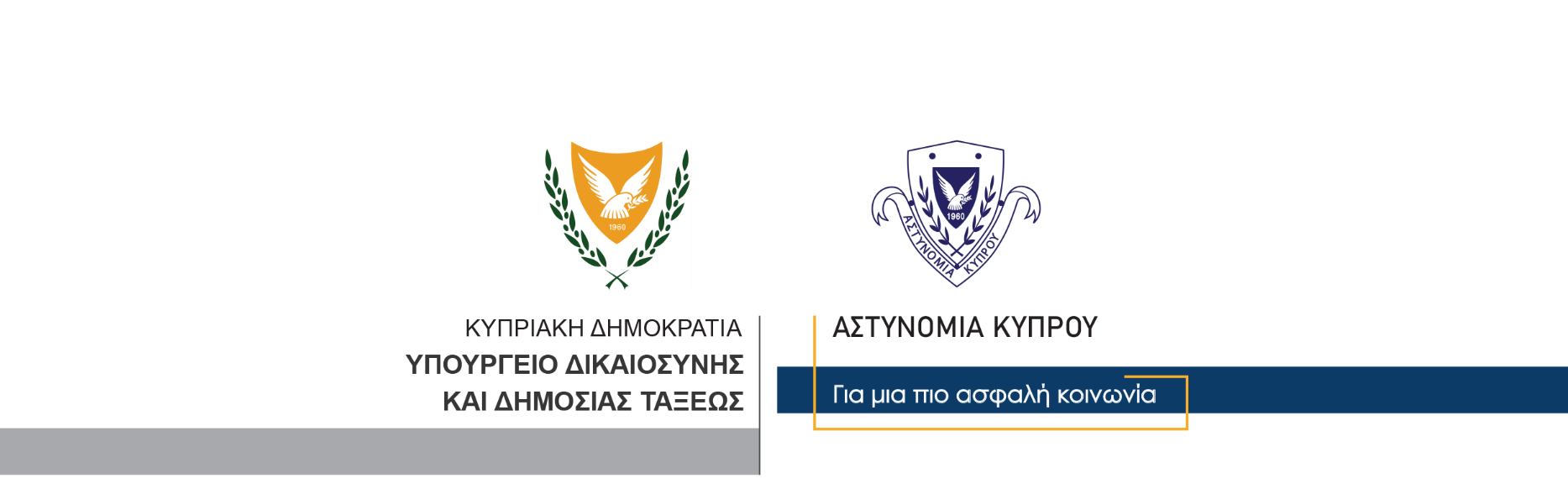 4 Μαρτίου, 2024  Δελτίο Τύπου 1Σύλληψη 30χρονου τα αδικήματα της απόπειρας φόνου, τραυματισμού και ανάλογων πράξεων, κατοχής επιθετικού οργάνου, απειλής και άλλα	Άντρας ηλικίας 30 ετών ο οποίος καταζητείτο από την Αστυνομία για υπόθεση απόπειρας φόνου, που διαπράχθηκε στις 5 Μαρτίου, 2023 στη Λευκωσία, εντοπίστηκε το απόγευμα του περασμένου Σαββάτου, 2 Μαρτίου και συνελήφθη. 	Συγκεκριμένα, ο 30χρονος εντοπίστηκε από μέλος της Αστυνομίας το οποίο βρισκόταν εκτός καθήκοντος και συνελήφθη βάσει του δικαστικού εντάλματος που εκκρεμούσε εναντίον του.  	Σύμφωνα με τα υπό διερεύνηση στοιχεία, στις 5/3/2023, ο 30χρονος φέρεται να επιτέθηκε εναντίον 31χρονου ομοεθνή του, τραυματίζοντας τον με μαχαίρι. Ο παραπονούμενος είχε δεχθεί τις πρώτες βοήθειες στο Γενικό Νοσοκομείο Λευκωσίας και πήρε εξιτήριο. 	Ο συλληφθείς οδηγήθηκε χθες ενώπιον του Επαρχιακού Δικαστηρίου Λευκωσίας το οποίο εξέδωσε διάταγμα κράτησης του για οκτώ ημέρες. Εναντίον του διερευνώνται τα αδικήματα της απόπειρας φόνου, τραυματισμού και ανάλογων πράξεων, κατοχής επιθετικού οργάνου, απειλής και άλλα. 	Με την ολοκλήρωση των εξετάσεων, ο φάκελος της υπόθεσης θα τεθεί ενώπιον της Νομικής Υπηρεσίας για μελέτη και οδηγίες.  Ο Κεντρικός Αστυνομικός Σταθμός Λευκωσίας συνεχίζει τις εξετάσεις.		    Κλάδος ΕπικοινωνίαςΥποδιεύθυνση Επικοινωνίας Δημοσίων Σχέσεων & Κοινωνικής Ευθύνης